Comité Administrativo y JurídicoSeptuagésima primera sesión
Ginebra, 26 de marzo de 2015PROYECTO DE ORDEN DEL DÍA REVISADOpreparado por la Oficina de la Unión

Descargo de responsabilidad:  el presente documento no constituye
un documento de política u orientación de la UPOV	Apertura de la sesión	Aprobación del orden del día	Informe sobre las novedades acaecidas en el Comité Técnico (documento CAJ/71/9)	Elaboración de material de información sobre el Convenio de la UPOV (documentos CAJ/71/2, CAJ-AG/14/9/6 y CAJ-AG/14/9/7)  a)	Notas explicativas sobre las variedades esencialmente derivadas con arreglo al Acta de 1991 del Convenio de la UPOV (revisión) (documento CAJ-AG/71/2)  b)	Notas explicativas sobre el material de reproducción o multiplicación con arreglo al Acta de 1991 del Convenio de la UPOV (documento UPOV/EXN/PPM/1 Draft 4)c)	Notas explicativas sobre los actos respecto del producto de la cosecha con arreglo al Acta de 1991 del Convenio de la UPOV (revisión) ( (documento CAJ/71/2)  d)	Notas explicativas sobre la caducidad del derecho de obtentor con arreglo al Convenio de la UPOV (revisión) (documento UPOV/EXN/CAN/2 Draft 3) e)	Notas explicativas sobre la nulidad del derecho de obtentor con arreglo al Convenio de la UPOV (revisión) (documento UPOV/EXN/NUL/2 Draft 3)  f)	Notas explicativas sobre la protección provisional con arreglo al Convenio de la UPOV (revisión) (documento UPOV/EXN/PRP/2 Draft 3)g)	Asuntos relativos a las descripciones de variedades (documento CAJ/71/2)  	Denominaciones de variedades (documento CAJ/71/3)	Información y bases de datosa)	Sistemas de presentación electrónica de solicitudes (documento CAJ/71/4)b)	Bases de datos de información de la UPOV (documento CAJ/71/5)  c)	Intercambio y uso de programas informáticos y equipos (documento CAJ/71/6)  	Documentos TGP (documento CAJ/71/7)	Técnicas moleculares (documento CAJ/71/8)   	Programa de la septuagésima segunda sesión  	Aprobación del informe sobre las conclusiones (si se dispone de tiempo suficiente)	Clausura de la sesión[Fin del documento]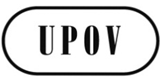 SCAJ/71/1 Rev.ORIGINAL:  InglésFECHA:  2 de marzo de 2015UNIÓN INTERNACIONAL PARA LA PROTECCIÓN DE LAS OBTENCIONES VEGETALESUNIÓN INTERNACIONAL PARA LA PROTECCIÓN DE LAS OBTENCIONES VEGETALESUNIÓN INTERNACIONAL PARA LA PROTECCIÓN DE LAS OBTENCIONES VEGETALESGinebraGinebraGinebra